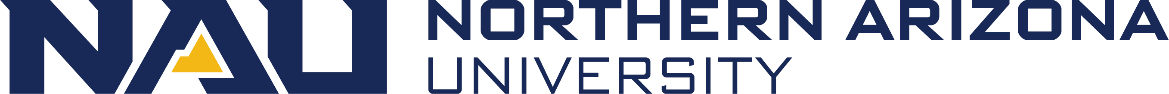 Northern Arizona University sits at the base of the San Francisco Peaks, on homelands sacred to Native Americans throughout the region. We honor their past, present, and future generations, who have lived here for millennia and will forever call this place home.CoComAGENDAFriday, February 25, 202211:00-12:30 p.m.Zoom link: https://nau.zoom.us/j/82034706774Meeting ID: 820 3470 6774Password: COCOMCall to orderLand acknowledgementIntroductions Website content update (Lauren)Commissions report outUniversity Advisory Board Vision-CoCom participationFeedback on Strategic RoadmapBrief discussion of Payan v. LACCD and its impact on all civil rights areasAccessible event materialsCoCom Chair nominations – ballot will be sent out early next weekMarian Griffin Chris LantermanOld/New Business